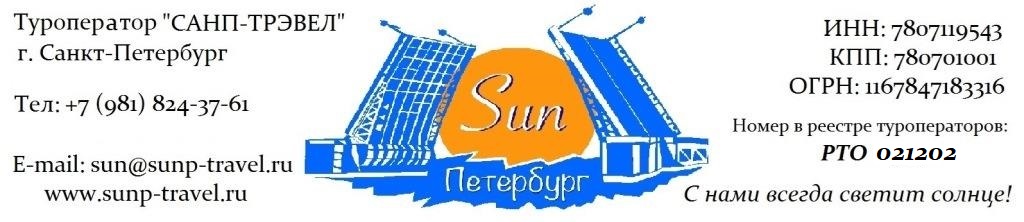   КОМБИНИРОВАННЫЕ ТУРЫ для ШКОЛЬНЫХ групп – сезон 2024 г.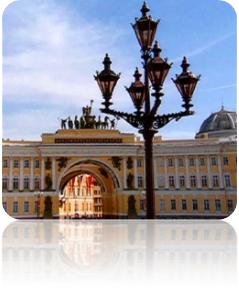 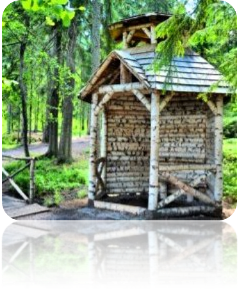 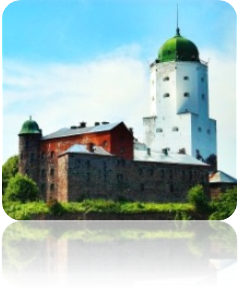 «Роскошь и Средневековье» от 2 720 рублей / чел!3 дня / 2 ночи Маршрут: обзорная экскурсия + экскурсия по территории Петропавловской крепости + посещение Александро-Невской Лавры + посещение Летнего Сада + трассовая экскурсия «по Выборгской дороге» + автобусно-пешеходная экскурсия «по старинным улицам Средневекового города» + экскурсия в Выборгский замок + экскурсия по парку Монрепо + посещение Казанского собора + экскурсия в Петергоф + экскурсия по Нижнему парку с Фонтанами или экскурсия в Гатчину + прогулка по парку + экскурсия в Гатчинский дворец с подземным ходом.Фирма оставляет за собой право менять очередность экскурсий, а также замену их на равноценные по независящим от нее причинам.Стоимость тура на 1 школьника в рублях + руководители бесплатно: Стоимость тура актуальна при отсутствии ограничительных мер в связи с распространением коронавирусной инфекции COVID-19. Настоятельно советуем обращаться к менеджерам туроператора «Sun Петербург» для подтверждения актуальности цен перед продажей туров клиентам.В стоимость тура входит: проживание в выбранной гостинице (2 ночи), 2 завтрака в гостинице, встреча в аэропорту / на ж/д вокзале с 08:00, экскурсионное обслуживание, включая входные билеты в музеи, транспортное обслуживание (по программе, кроме автогрупп), работа гида (3 дня), налоги, Ваша комиссия – 12%.Разместите тур на Вашем сайте и получайте повышенную комиссию – 15%!ГАРАНТИРУЕМ МОМЕНТАЛЬНЫЙ ВОЗВРАТ ДЕНЕЖНЫХ СРЕДСТВ В СЛУЧАЕ НЕБЛАГОПРИЯТНОЙ ЭПИДЕМИОЛОГИЧЕСКОЙ СИТУАЦИИ!Дополнительно предлагаем (цены НЕТТО на человека):Туроператор «Sun Петербург» - с нами всегда светит солнце!www.sunp-travel.ru, E-mail: sun@sunp-travel.ru, тел: +7 (981) 824-37-61, г. Санкт-Петербург, номер в реестре туроператоров РТО 0212021 деньПрибытие в Санкт-Петербург.Обзорная экскурсия «Столица Российской Империи». Во время экскурсии Вы познакомитесь с историей города, увидите основные достопримечательности парадного Петербурга: Дворцовую площадь, Невский проспект, Адмиралтейство, Исаакиевский собор, Университетскую набережную, Петропавловскую крепость, Смольный собор, а также полюбуетесь водными артериями и прекрасными панорамами Санкт-Петербурга.Экскурсия по территории Петропавловской крепости - первой постройки на берегах Невы, которая за более чем 300 – летнюю историю Санкт-Петербурга сохранила свой первоначальный вид. Дух Петровского Петербурга до сих пор остаѐтся в её станах. Вы увидите: Иоанновский мост, равелины, Петровские ворота, Инженерный дом, цейхгауз, памятник Петру I, Петропавловский собор (внешний осмотр), Ботный домик, Соборную площадь, Монетный двор, Невские ворота.Дополнительно предлагаем: Собор Петра и Павла и тюрьма Трубецкого бастиона.Посещение Александро-Невской Лавры – самого большого мужского монастыря в Санкт-Петербурге. Архитектурный ансамбль лавры, выполненный в стиле петровское барокко, является одним из самых монументальных в городе. В Троицком соборе по сей день хранятся мощи св. Александра Невского, а на кладбищах лавры похоронено большое количество выдающихся деятелей искусства, военных, политиков, ученых, в т.ч. Александр Горчаков, Михаил Ломоносов, Федор Достоевский.Посещение Летнего Сада – первого регулярного парка Санкт-Петербурга, заложенного самим Петром I. В 2012 году сад реконструирован, а у Вас появится уникальная возможность увидеть его именно таким, каким он был во времена Петра I и Екатерины II. Мраморные скульптуры, фонтаны, павильоны, памятники, диковинные растения, аллеи, утопающие в зелени, Лебединое озеро, — все это не позволит никому остаться равнодушным.Трансфер в гостиницу. Свободное время.Работа транспорта: 7 часовДополнительно предлагаем:Экскурсия по рекам и каналам Санкт-Петербурга. На уютном теплоходе вы совершите незабываемое путешествие по водным артериям Санкт-Петербурга. В древние века по Неве проходил знаменитый путь «Из Варяг в Греки». Предлагаем Вам почувствовать себя средневековыми купцами и, попутно, насладиться великолепными видами Северной Венеции.2 деньЗавтрак в гостинице.Сегодня мы с Вами отправимся в старинный город Выборг! Готовьтесь, это будет незабываемое путешествие.Трассовая экскурсия «по Выборгской дороге». Экскурсия пройдет по берегу Финского залива, а также по Карельскому перешейку – бывшей территории Финляндии. Выборг - некогда второй по величине город Финляндии, сегодня – единственный средневековый европейский город в составе Российской Федерации. Вам расскажут о Северной Войне, о Второй Мировой Войне, о роли Выборга в истории трех государств – Швеции, Финляндии и России.Прибытие в г. Выборг. Автобусно-пешеходная экскурсия «по старинным улицам Средневекового города». Вы пройдетесь по старинным узким улицам, а также по русским и финским кварталам и увидите: Старый Город, дома бюргеров, Выборгский порт, костел св. Гиацинта, развалины Доминиканского собора, Выборгский замок, Ратушу, памятник основателю города – Торгильсу Кнутссону, Торговую площадь, Выборгский рынок, круглую Башню, библиотеку Альваара Алто, памятник основателю финского языка – Микаэлю Агрикола, Красную площадь, филиал Государственного Эрмитажа.Посещение усадьбы Бюргера – старинного дома XVI века, в котором жил зажиточный шведский горожанин. Здесь Вы сможете увидеть: подлинный камин, который до сих пор работает, доспехи шведского рыцаря и др. Так же, здесь продают сувениры и выборгский эль. А еще, здесь можно приобрести настоящий выборгский крендель – гастрономическую гордость города.Экскурсия в Выборгский замок. Основанный в XIII веке замок являлся оплотов Швеции на Карельском перешейке. Замок был взят Петром I во времена Северной Войны, полвека находился во владении Финляндии, а ныне является владением России. Вы увидите интерьеры замка, а экскурсовод расскажет Вам о его непростой истории.Далее нас ожидает экскурсия по парку Монрепо. Это настоящий микс северной Карельской природы и Петербургских традиций усадебного строительства. Во время экскурсии мы увидим: Главные ворота, усадьбу Баронов фон Николаи, памятник создателю Карельского эпоса Вайнемяйнену, храм Нептуна, хижину отшельника, капеллу «Людвигштайн», источник «Нарцисс».А приятным бонусом в конце программы станет посещение выборгского рынка, где вы сможете приобрести товары из Европы: кофе, сыры, колбасы, шоколад, и многое др. по самым доступным ценам.Возвращение в город. Свободное время.Работа транспорта: 12 часовДополнительно предлагаем: посещение усадьбы Бюргера с интерактивной программой. Вас встретят Монах и Приведение и предложат отведать знаменитый Выборгский крендель с не менее знаменитым Элем. Они сыграют с Вами в старинные Выборгские игры и откроют много тайн, в том числе секретный рецепт приготовления Выборгского кренделя.Дополнительно предлагаем: обед в Круглой башне, где был подписан «Выборгский трактат» королем Швеции Карлом IX и царем России Василием Шуйским. Старинные интерьеры и средневековые блюда. Вам понравится!3 деньЗавтрак в гостинице. Освобождение номеров. Посещение Казанского собора – уникального памятника Отечественной войны, образец стиля классицизм, построенного по проекту архитектора А.Н. Воронихина. В нем похоронен князь М. И. Кутузов – герой войны 1812 года. В соборе находится икона Казанской Божьей Матери, кусочек пояса Богородицы, копия Туринской плащаницы и частица креста, на котором был распят Иисус Христос. Собор является кафедральным.1 пригородная экскурсия на выбор:Отправление на пригородную экскурсию в Петергоф. Трассовая экскурсия «Ожерелье парадных резиденций Финского залива»: Стрельна, Константиновский дворец, путевой дворец Петра I, Александрия, дворец «Коттедж», Петропавловский собор Петергофа, Ольгины пруды.Петергоф – это самая известная и одна из самых любимых парадных резиденций императоров, жителей и гостей города. Вас ожидает незабываемая прогулка по Нижнему парку с величественными, грациозными и завораживающими фонтанами. Экскурсовод расскажет Вам об истории создания парадной резиденции и о многих объектах на территории парка: Большой императорский дворец, Большой Каскад, Фонтан «Самсон», дворец «Монплезир», Драконий каскад, Римские фонтаны, Банный корпус, фонтан «Пирамида», дворец Марли, Эрмитаж, фонтаны «Адам» и «Ева».Дополнительно предлагаем: экскурсия во дворец Монплезир или Большой дворец.илиОтправление на пригородную экскурсию в Гатчину.Трассовая экскурсия «Любимая резиденция Павла I – замок под Петербургом». Рассказ о Павле I – самом загадочном императоре России. История возникновения резиденции, её месторасположении и роли в истории страны.Прогулка по Гатчинскому парку. Памятник Павлу I, Карпин мост с каскадом, Собственный сад, Голландский сад, Адмиралтейство, Серебряное озеро, грот «Эхо», Восьмигранный колодец, павильон Венеры, павильон Орла, ферма, Холодные бани, Черные ворота, Ботанический сад, Приоратский дворец.Экскурсия в Гатчинский дворец – настоящий замок под Петербургом. Проект здания исполнил итальянский архитектор Антонио Ринальди. К 1781 году работы были завершены. Взору современников предстал дворец, напоминающий итальянское палаццо. После вступления на престол Павла I в 1796 году Гатчина превратилась в императорскую резиденцию, о которой современники вспоминали как о неприступной крепости, окруженной бастионами, рвом, караульнями и полосатыми шлагбаумами. Вы пройдетесь по залам дворца, увидите его интерьеры и, если Вы будете внимательными, найдете знаменитый подземный ход, через который Павел I тайно покидал дворец. Дополнительно предлагаем: экскурсия в Приоратский дворец.Возвращение в город. Трансфер на вокзал / в аэропорт.Работа транспорта: 8 часовРекомендуем размещениеСПЕЦИАЛЬНЫЕ ЦЕНЫ!Сезонавтогруппа45+1+243+230+220+112+1Хостел в центре города, многоместное размещение, завтрак «накрытие» в кафе города.28.04–31.05.245 6507 8509 60011 40014 500Хостел в центре города, многоместное размещение, завтрак «накрытие» в кафе города.01.06–09.07.246 0508 2009 99011 80014 900Хостел в центре города, многоместное размещение, завтрак «накрытие» в кафе города.10.07-30.09.245 2507 4509 20011 05013 900Ведомственная гостиница, 2,3,4-х местное размещение, завтрак «накрытие».28.04–09.05.2422.05-09.06.246 0508 2009 99011 80014 900Ведомственная гостиница, 2,3,4-х местное размещение, завтрак «накрытие».10.06–09.07.246 6508 80010 60012 40015 500Ведомственная гостиница, 2,3,4-х местное размещение, завтрак «накрытие».10.05-21.05.2410.07-30.09.245 4507 7009 45011 30014 150Гостиница 3*, 2-х местные номера, завтрак – «Шведский стол»28.04-09.07.247 5509 70011 50013 30016 450Гостиница 3*, 2-х местные номера, завтрак – «Шведский стол»10.07-30.09.247 1509 30011 10012 90015 850Гостиница 4*, 2-х местные номера Стандарт, завтрак – «Шведский стол»28.04–31.05.248 20010 35012 15013 90017 100Гостиница 4*, 2-х местные номера Стандарт, завтрак – «Шведский стол»01.06–09.07.248 90011 05012 90014 65017 850Гостиница 4*, 2-х местные номера Стандарт, завтрак – «Шведский стол»10.07-30.09.247 90010 05011 90013 65016 650Стоимость тура без проживания:Стоимость тура без проживания:2 7204 9506 7008 51011 520Доплата за 1 взрослого (старше 18 лет) в составе школьной группы – 1 400 рублейДоплата за 1 взрослого (старше 18 лет) в составе школьной группы – 1 400 рублейДоплата за 1 взрослого (старше 18 лет) в составе школьной группы – 1 400 рублейДоплата за 1 взрослого (старше 18 лет) в составе школьной группы – 1 400 рублейДоплата за 1 взрослого (старше 18 лет) в составе школьной группы – 1 400 рублейДоплата за 1 взрослого (старше 18 лет) в составе школьной группы – 1 400 рублейДоплата за 1 взрослого (старше 18 лет) в составе школьной группы – 1 400 рублей1 завтрак в ресторане города500 рублей / человека1 обед в ресторане города600 рублей / человека1 обед в Круглой башне Выборга1 500 рублей / человека1 ужин в ресторане городаот 650 рублей / человекаСПЕЦИАЛЬНОЕ ПРЕДЛОЖЕНИЕ!1 завтрак + 2 обеда в ресторанах городаВы экономите 5%!1 615 рублей / человекаТеплоходная экскурсия по рекам и каналам750 руб / шк     1 000 руб / взрПосещение усадьбы Бюргера с интерак-тивной программой.индивидуальный расчет под группуЭкскурсия в Собор Петра и Павла и тюрьму Трубецкого бастиона.Первый храм на берегах Невы. Место захоронения династии Романовых, начиная с Петра I и заканчивая семьей последнего императора России – Николая II.Тюрьма - место отбывания наказания полит. заключенных Имперской России. В стенах этой тюрьмы некогда сидели члены кружка Буташевича-Петрашевского, Максим Горький, Александр Ульянов – родной брат Владимира Ильича Ленина.600 руб / шк900 руб / взрЭкскурсия в малый дворец Монплезир.Этот малый дворец в голландском стиле в Нижнем парке Петергофа был любимым дворцом Петра I. В переводе с французского Монплезир – «мое удовольствие». Именно в этом дворце Петр I провел последние годы своей жизни.илиЭкскурсия в Приоратский дворец.Архитектурный символ Гатчины, его своеобразная визитная карточка. Это уникальное строение было сооружено в 1799 году по замыслу архитектора Н. А. Львова для рыцарей Мальтийского ордена.450 руб / шк       600 руб / взрСПЕЦИАЛЬНОЕ ПРЕДЛОЖЕНИЕ!Экскурсия в Собор Петра и Павла, тюрьму Трубецкого бастиона + малый дворец Монплезир или Приоратский дворец.Вы экономите 5%!995 руб / шк       1 425 руб / взрЭкскурсия в Государственный Эрмитаж.Главный музей Санкт-Петербурга и самый большой музей мира! Он является не только местом выставки экспонатов, но и домом семьи Романовых – самой блистательной династии Российских самодержцев.6 500 рублей на группу до 15 человек+ билеты: до 14 лет – бесплатностарше 14 лет – 1 000 рубЭкскурсия в Большой дворец Петергофа.Величественный и изысканный, Большой Петергофский дворец, чей фасад протянулся вдоль террасы почти на 300 метров, занимает доминирующее положение в композиции петергофского ансамбля. Здесь проходили праздники, приемы, балы и маскарады, на которые приглашалось до трех тысяч гостей.700 руб / шк     1 000 руб / взр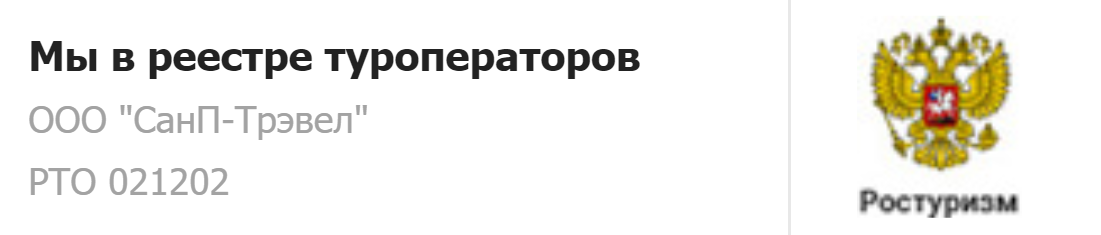 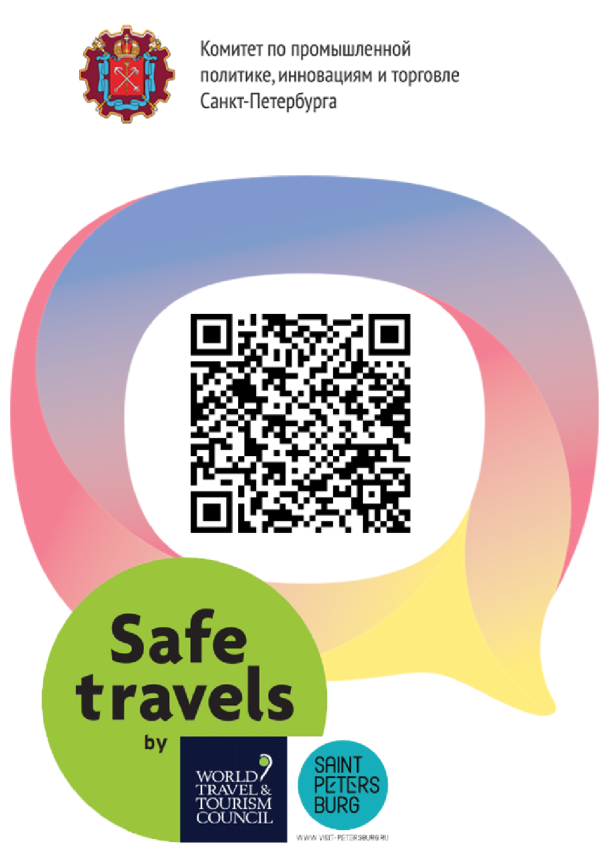 Туроператор "Sun Петербург" является официальным участником программы Safe Travels SPb. Наши туры соответствуют стандартам безопасности и локальным нормативно-правовым актам в городе Санкт-Петербурге и Ленинградской области. Ваша безопасность и здоровье для нас —главный приоритет. 